      ISTITUTO TECNICO STATALE             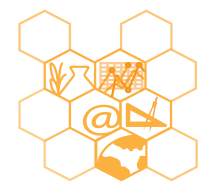 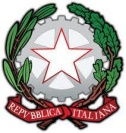 SETTORI ECONOMICO E TECNOLOGICO"MANLIO  ROSSI  DORIA"Via Manlio Rossi Doria, 2 – 80034 MARIGLIANO (NA) - Telefono 081 885 13 43 – Fax 081 519 18 82e-mail  nais134005@istruzione.it – Codice Fiscale 92057380633 – PEC nais134005@pec.istruzione                          Scheda  informativa sulla  disciplina:                                                       ANNO SCOLASTICO 2018-2019Classe:  _________     Corso: ______ IndirizzoMateria: _________________         	Docente:  ________________Scheda  informativa sulla  disciplina:Marigliano                                                                            Prof.                                                                                  __________________COMPETENZE RAGGIUNTE alla fine dell’anno per la disciplina:CONOSCENZE o CONTENUTI TRATTAT I e  da TRATTARE:(anche attraverso UDA o moduli)ABILITA’:METODOLOGIE:TESTI e MATERIALI / STRUMENTI ADOTTATI: